Государственный стандарт СССР ГОСТ 27065-86 (CT СЭВ 5184-85)
"Качество вод. Термины и определения"
(введен в действие постановлением Госстандарта СССР от 29 октября 1986 г. N 3306)Water quality. Terms and definitionsВведен впервыеДата введения 1 января 1987 г.Настоящий стандарт устанавливает термины и определения основных понятий в области качества вод.Стандарт не распространяется на сточные воды.┌──────────────────────────┬────────────────────────────────────────────┐│          Термин          │                Определение                 │├──────────────────────────┼────────────────────────────────────────────┤│1. Качество воды          │По CT СЭВ 3544-82                           ││                          │                                            ││2. Контроль качества воды │Проверка соответствия  показателей  качества││                          │воды установленным нормам и требованиям     ││                          │                                            ││3. Нормы качества воды    │Установленные значения показателей  качества││                          │воды для конкретных видов водопользования   ││                          │                                            ││4. Критерий качества воды │Признак или комплекс признаков,  по  которым││                          │производится оценка качества воды           ││                          │                                            ││5. Экологический  критерий│Критерий качества воды, учитывающий  условия││качества воды             │нормального  во   времени   функционирования││                          │водной экологической системы                ││                          │                                            ││6. Экономический  критерий│Критерий    качества    воды,    учитывающий││качества воды             │рентабельность  использования  воды  водного││                          │объекта                                     ││                          │                                            ││7. Гигиенический  критерий│Критерий    качества    воды,    учитывающий││качества воды             │токсикологическую,      эпидемиологическую и││                          │радиоактивную безопасность  воды  и  наличие││                          │благоприятных свойств для здоровья  живущего││                          │и последующих поколений людей               ││                          │                                            ││8.       Рыбохозяйственный│Критерий    качества    воды,    учитывающий││критерий качества воды    │пригодность  ее  для  обитания  и   развития││                          │промысловых   рыб   и   промысловых   водных││                          │организмов                                  ││                          │                                            ││9. Класс качества воды    │Уровень  качества  воды,     установленный в││                          │интервале  числовых   значений     свойств и││                          │состава воды, характеризующих ее пригодность││                          │для конкретного вида водоиспользования      ││                          │                                            ││10. Индекс качества воды  │Обобщенная числовая оценка качества воды  по││                          │совокупности   основных      показателей для││                          │конкретных видов водопользования            ││                          │                                            ││11. Регулирование качества│По СТ СЭВ 3544-82                           ││воды                      │                                            ││                          │                                            ││12.        Прогнозирование│Определение качества воды на  перспективу  с││качества воды             │учетом действующих  и  планируемых  факторов││                          │воздействия на водный объект                ││                          │                                            ││13. Загрязнение вод       │Поступление  в  водный  объект  загрязняющих││                          │веществ, микроорганизмов или тепла          ││                          │                                            ││14. Вторичное  загрязнение│Загрязнение  вод  в  результате  превращения││вод                       │внесенных   ранее   загрязняющих    веществ,││                          │массового развития организмов или разложения││                          │мертвой биологической массы                 ││                          │                                            ││15. Загрязненность вод    │Содержание   загрязняющих   воду    веществ,││                          │микроорганизмов    и    тепла,    вызывающее││                          │нарушение требований к качеству воды        ││                          │                                            ││16.  Источник  загрязнения│Источник,   вносящий   в   водные    объекты││вод                       │загрязняющие воду  вещества,  микроорганизмы││                          │или тепло                                   ││                          │                                            ││17.  Предельно  допустимая│Концентрация вещества в воде,  выше  которой││концентрации#    веществ в│вода непригодна для  одного  или  нескольких││воде ПДК                  │видов водопользования                       ││                          │                                            ││18. Евтрофирование вод    │По СТ СЭВ 3544-82                           ││                          │                                            ││19. Самоочищение вод      │Совокупность      природных       процессов,││                          │направленных        на        восстановление││                          │экологического благополучия водного объекта ││                          │                                            ││20. Химический состав воды│Совокупность находящихся в  воде   веществ в││                          │различных химических и физических состояниях││                          │                                            ││21. Гидрохимический режим │Изменение химического состава  воды  водного││                          │объекта во времени                          ││                          │                                            ││22. Минерализация воды    │Суммарная концентрация анионов,  катионов  и││                          │недиссоциированных   растворенных   в   воде││                          │неорганических веществ, выражающаяся в  g  х││                          │dm(-3)                                      ││                          │                                            ││23. Пресные воды          │Воды с минерализацией до 1 g х dm(-3)       ││                          │                                            ││24. Солоноватые воды      │Воды с минерализацией от 1 до 10 g х dm(-3) ││                          │                                            ││25. Соленые воды          │Воды с минерализацией от 10 до 50 g х dm(-3)││                          │                                            ││26. Рассолы               │Воды с минерализацией свыше 50 g х dm(-3)   ││                          │                                            ││27. Жесткость воды        │Свойство воды, обусловленное присутствием  в││                          │ней ионов кальция и магния                  ││                          │                                            ││28. Агрессивность воды    │Способность  воды  и  растворенных     в ней││                          │веществ    разрушать    путем    химического││                          │воздействия различные материалы             ││                          │                                            ││29. Химическое потребление│Количество   кислорода,     потребляемое при││кислорода ХПК             │химическом  окислении  содержащихся  в  воде││                          │органических и  неорганических  веществ  под││                          │действием различных окислителей             ││                          │                                            ││30.          Биохимическое│Количество     растворенного      кислорода,││потребление кислорода     │потребляемого за  установленное  время   и в││БПК                       │определенных  условиях   при   биохимическом││                          │окислении содержащихся в  воде  органических││                          │веществ                                     ││                          │                                            ││31.   Насыщенность    воды│Отношение      фактически      установленной││кислородом                │концентрации  кислорода   в   воде   к   его││                          │равновесной концентрации в данных условиях  ││                          │                                            ││32. Прозрачность воды     │Показатель, характеризующий способность воды││                          │пропускать световые лучи                    ││                          │                                            ││33. Мутность воды         │Показатель,    характеризующий    уменьшение││                          │прозрачности  воды  в   связи   с   наличием││                          │тонкодисперсных взвешенных частиц           ││                          │                                            ││34. Окраска воды          │Показатель, характеризующий наличие веществ,││                          │вызывающих окрашивание воды                 ││                          │                                            ││35. Цветность воды        │Показатель,  характеризующий   интенсивность││                          │окраски воды                                ││                          │                                            ││36. Радиоактивность воды  │Показатель,  характеризующий    содержание в││                          │воде радиоактивных веществ                  ││                          │                                            ││37. Биогенные  вещества  в│-                                           ││воде                      │                                            ││                          │                                            ││38.          Биологическая│Оценка  качества  воды  по  наличию   водных││индикация воды            │организмов,   являющихся     индикаторами ее││                          │загрязненности                              ││                          │                                            ││39.          Биологическое│Оценка качества воды  по  ответным  реакциям││тестирование воды         │водных организмов, являющихся тест-объектами││                          │                                            ││40. Сапробность           │Способность  водных  организмов    обитать в││                          │воде,   содержащей   различное    количество││                          │органических веществ                        ││                          │                                            ││41. Токсобность           │Способность  организмов  обитать   в   воде,││                          │содержащей  различное  количество  токсичных││                          │веществ                                     │└──────────────────────────┴────────────────────────────────────────────┘ Информационное приложение 1. Алфавитный указатель терминов               Информационное приложение 2. Термины-эквиваленты                         Информационное приложение 3. Перечень ключевых слов/дескрипторов         Приложение. Сведения о соответствии ссылок на стандарты СЭВ  ссылкам на              государственные стандарты                                   Информационное приложение 1Алфавитный указатель терминовАгрессивность воды                                                     28БПК                                                                    30Вещества в воде биогенные                                              37Воды пресные                                                           23Воды соленые                                                           25Воды солоноватые                                                       24Евтрофирование вод                                                     18Жесткость воды                                                         27Загрязнение вод                                                        13Загрязнение вод вторичное                                              14Загрязненность вод                                                     15Индекс качества воды                                                   10Индикация воды биологическая                                           38Источник загрязнения вод                                               16Качество воды                                                           1Класс качества воды                                                     9Контроль качества воды                                                  2Концентрация веществ в воде предельно допустимая                       17Критерий качества воды                                                  4Критерий качества воды гигиенический                                    7Критерий качества воды рыбохозяйственный                                8Критерий качества воды экологический                                    5Критерий качества воды экономический                                    6Минерализация воды                                                     22Мутность воды                                                          33Насыщенность воды кислородом                                           31Нормы качества воды                                                     3Окраска воды                                                           34ПДК                                                                    17Потребление кислорода биохимическое                                    30Потребление кислорода химическое                                       29Прогнозирование качества воды                                          12Прозрачность воды                                                      32Радиоактивность воды                                                   36Рассолы                                                                26Регулирование качества воды                                            11Режим гидрохимический                                                  21Самоочищение вод                                                       19Сапробность                                                            40Состав воды химический                                                 20Тестирование воды биологическое                                        39Токсобность                                                            41ХПК                                                                    29Цветность воды                                                         35Информационное приложение 2Термины-эквивалентыНа болгарском языке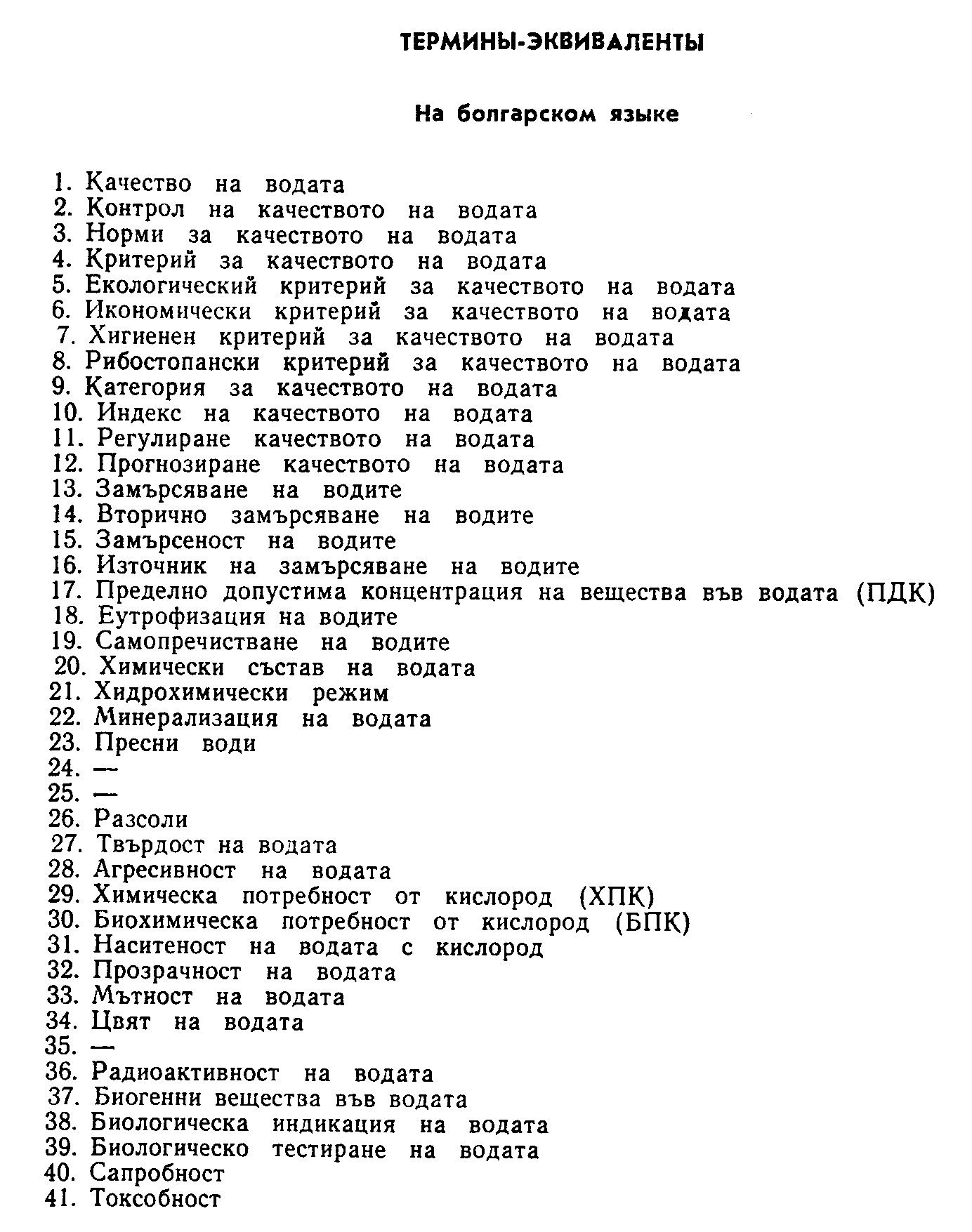 "Термины-эквиваленты на болгарском языке"1. Качество на водата2. Контрол на качеството на водата3. Норми за качеството на водата4. Критерий за качеството на водата5. Екологический критерий за качеството на водата6. Икономически критерий за качеството на водата7. Хигиенен критерий за качеството на водата8. Рибостопански критерий за качеството на водата9. Категория за качеството на водата10. Индекс на качеството на водата11. Регулиране качеството на водата12. Прогнозиране качеството на водата13. Замърсяване на водите14. Вторично замърсяване на водите15. Замърсеност на водите16. Източник на замърсяване на водите17. Пределно допустима концентрация на вещества във водата (ПДК)18. Еутрофизация на водите19. Самопречистване на водите20. Химически състав на водата21. Хидрохимически режим22. Минерализация на водата23. Пресни води24. -25. -26. Разсоли27. Твърдост на водата28. Агресивност на водата29. Химическа потребност от кислород (ХПК)30. Биохимическа потребност от кислород (БПК)31. Наситеност на водата с кислород32. Прозрачност на водата33. Мътност на водата34. Цвят на водата35. -36. Радиоактивност на водата37. Биогенни вещества във водата38. Биологическа индикация на водата39. Биологическо тестиране на водата40. Сапробност41. Токсобност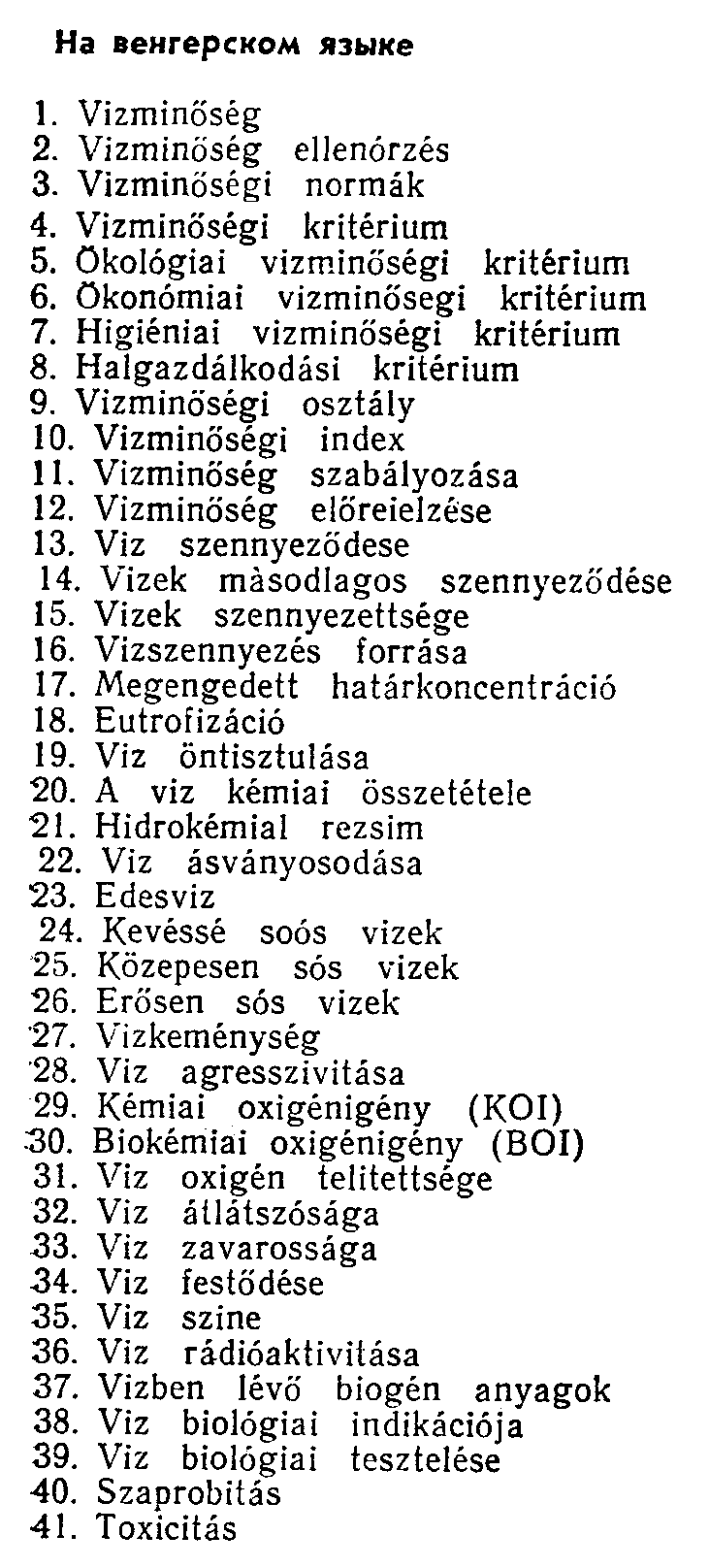 "Термины-эквиваленты на венгерском языке"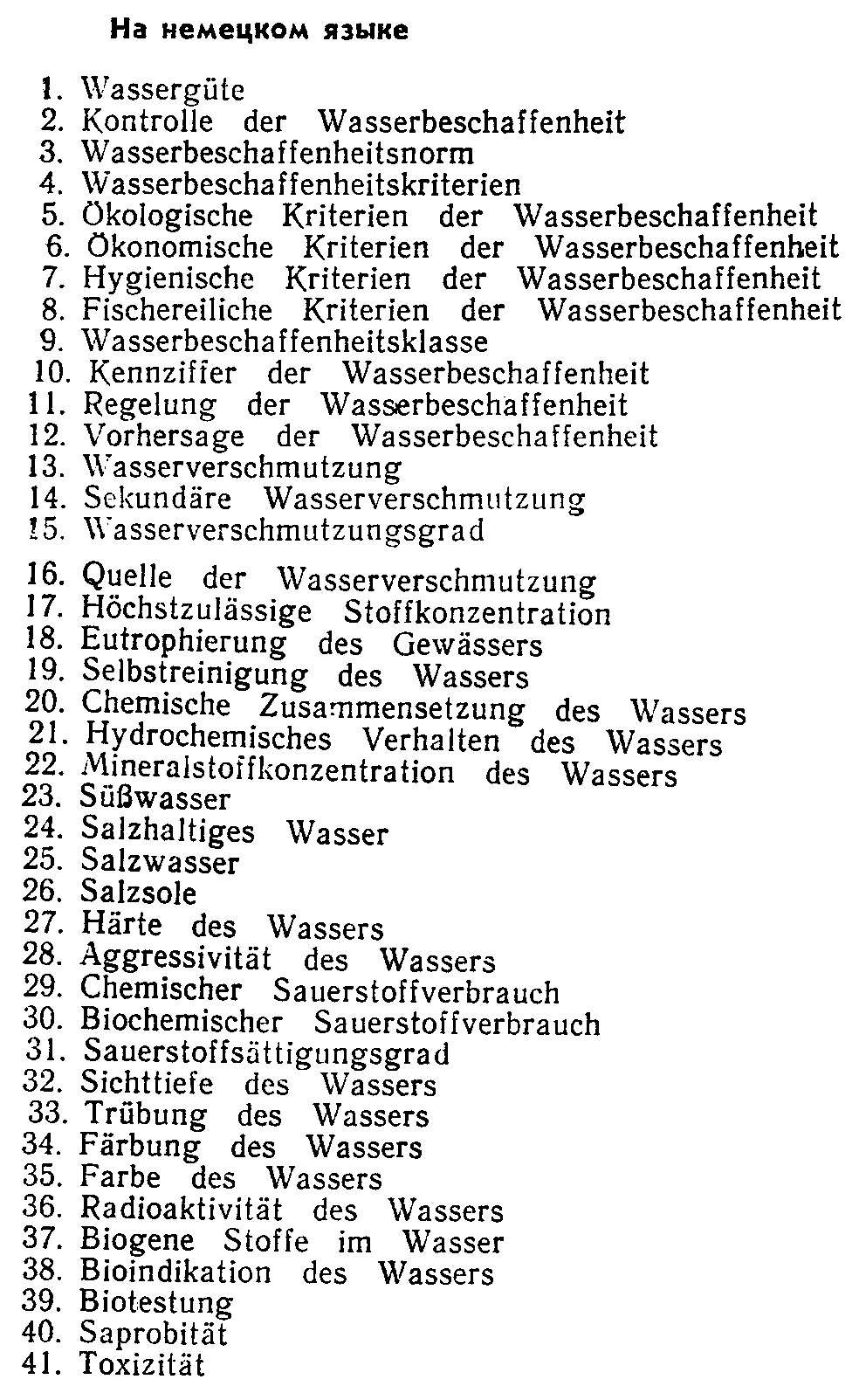 "Термины-эквиваленты на немецком языке"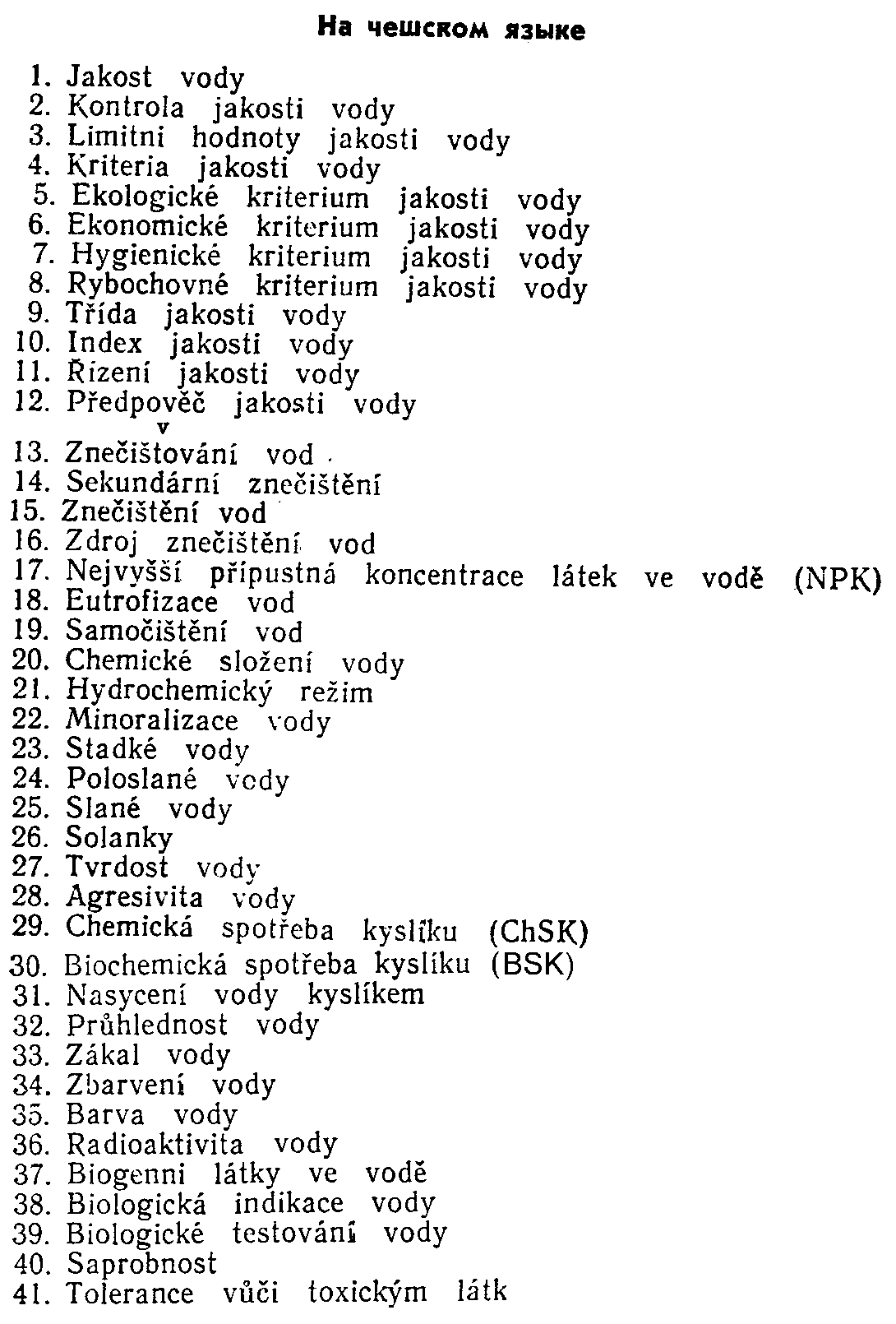 "Термины-эквиваленты на чешском языке"На венгерском языкеНа немецком языкеНа чешском языкеИнформационное приложение 3Перечень ключевых слов/дескрипторов*Ключевые слова/дескрипторы: хозяйство водное, качество, вода, терминология.________________________________*Полужирным шрифтом выделены дескрипторы тезауруса СЭВ по стандартизации.ПриложениеОбязательноеСведения о соответствии ссылок на стандарты СЭВ ссылкам
на государственные стандарты┌──────────────────────┬───────────────────┬────────────────────────────┐│   Пункт, в котором   │    Обозначение    │Обозначение государственного││   приведена ссылка   │   стандарта СЭВ   │         стандарта          │├──────────────────────┼───────────────────┼────────────────────────────┤│Пп. 1, 11, 18         │СТ СЭВ 3544-82     │ГОСТ 17.1.1.01-77           ││                      │                   │                            │└──────────────────────┴───────────────────┴────────────────────────────┘